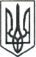 ЛЮБОТИНСЬКА МІСЬКА РАДАХАРКІВСЬКА ОБЛАСТЬВИКОНАВЧИЙ КОМІТЕТРІШЕННЯПро надання статусу дитини, позбавленої батьківського піклування, __________________,_______________ року народженняРозглянувши подання служби у справах дітей від 14.06.2022 р. № 15-37/290, щодо надання статусу дитини, позбавленої батьківського піклування, __________________, ______________ народження, керуючись п.п. 22, 24 Порядку провадження органами опіки та піклування діяльності, пов’язаної із захистом прав дитини, затвердженого Постановою Кабінету Міністрів України від 24.09.2008 р. № 866 «Питання діяльності органів опіки та піклування, пов'язаної із захистом прав дитини» та п.п. 4, п.б. ст. 34 Закону України «Про місцеве самоврядування в Україні», з метою соціального захисту прав та інтересів дитини,  виконавчий комітет Люботинської міської ради Харківської областіВИРІШИВ:1. Надати статус дитини, позбавленої батьківського піклування, ______________, ___________ року народження.2. Службі у справах дітей виконавчого комітету Люботинської міської ради Харківської області (Лариса ГЛУЩЕНКО) вжити заходів щодо влаштування малолітньої дитини до сімейних форм виховання.3. Контроль за виконанням  рішення  покласти на заступника міського голови з питань діяльності виконавчих органів ради Вячеслава РУБАНА.Міський голова 								Леонід ЛАЗУРЕНКО___________ 2022 року № _________